Plan de desempeño del estado de OregonBajo la Ley de Educación para Personas con Discapacidades de 2004 (IDEA), el Departamento de Educación de Oregon (ODE) debe presentar un Plan de Desempeño Estatal (SPP) de seis años a la Oficina de Programas de Educación Especial (OSEP). La OSEP ha desarrollado medidas clave de desempeño, conocidas como indicadores, para medir tanto el cumplimiento como los resultados. La OSEP establece los objetivos para los indicadores de cumplimiento y el ODE establece los objetivos para los indicadores de resultados. El SPP debe incluir objetivos para cada indicador de resultados. El ODE informa sobre el progreso realizado hacia estos indicadores cada año en el Informe de desempeño anual (APR). Cada seis años, la ODE debe revisar los objetivos de resultados e involucrar a los socios clave en el desarrollo de nuevos objetivos. Actualmente, el ODE está buscando información relacionada con los indicadores para los cuales se deben establecer objetivos y llevará a cabo una sesión de información pública para discutir los datos relacionados con este indicador en diciembre de 2021. Por favor, consulte la página web del Plan de desempeño estatal y los informes anuales de educación especial de ODE para obtener más información y para registrarse para la sesión de comentarios del público. También puede proporcionar información sin asistir a la sesión a través de esta encuesta.¿Qué mide este indicador y por qué es importante?El indicador B1 aborda una Educación Pública Apropiada y Gratuita (FAPE) midiendo el porcentaje de jóvenes con Programas de Educación Individualizada (IEPs) que se gradúan de la escuela secundaria con un diploma de escuela secundaria regular. (20 U.S.C. 1416 (a)(3)(A)).El seguimiento de la tasa de graduación de los estudiantes con discapacidades proporciona al estado los datos para realizar cambios en los sistemas y servicios para que los estudiantes alcancen sus metas posteriores a la escuela.¿Cuál es la fuente de datos?Los datos para este indicador provienen de la colección de Salida de Educación Especial de junio, específicamente Datos de la Sección 618 de IDEA en el archivo de EDFacts FS009 - Niños con Discapacidades (IDEA) Saliendo de Educación Especial. La Salida de Educación Especial de junio recopila información para los requisitos de informes federales según la Ley de Educación para Personas con Discapacidades (IDEA). Esto incluye a los estudiantes que salieron de la educación especial entre el 1 de julio y el 30 de junio. Esta recopilación de datos ayuda a ODE a cumplir con los requisitos relacionados con la Sección 618 de la Ley de Educación para Personas con Discapacidades (IDEA).¿Es necesario establecer o restablecer la línea de base para este indicador?Sí, la medición de este indicador cambió y la ODE debe establecer una nueva línea de base. El ODE propone usar los datos de Oregon 2019-20 (75.37%) como una nueva línea de base para este indicador para el Plan de Desempeño Estatal del año fiscal 2020-2025.¿Cómo se ha desempeñado Oregon a lo largo del tiempo?Los datos de esta hoja de datos se actualizaron para mostrar los resultados históricos de Oregon según las nuevas medidas del indicador, lo que requiere el uso de una nueva fuente de datos. Para minimizar la complejidad, los datos históricos y los objetivos que Oregon informó de la medición anterior de este indicador no se incluyen ya que utilizó una fuente de datos diferente (datos de ESEA).¿Cuáles son los nuevos objetivos?El ODE no establecerá nuevos objetivos hasta que tengamos noticias de nuestros socios. Hay varias formas de establecer nuevos objetivos. Podría ser un aumento porcentual, comenzar con el final del juego en mente o examinar las tendencias a lo largo del tiempo y hacer predicciones basadas en las tendencias. Alguna información útil sobre cómo establecer objetivos:Los objetivos están destinados a respaldar mejores resultados y consecuencias para los niños y las familias. Deberían estar al alcance pero aún mostrar crecimiento. El cambio lleva tiempo. Los objetivos se pueden crear con este entendimiento en mente. Por ejemplo, los objetivos pueden permanecer iguales durante varios años seguidos y luego mejorar ligeramente durante el año objetivo final (año fiscal 2025). Alternativamente, los objetivos podrían mostrar una ligera mejora cada año.Ejemplo AEl ejemplo A muestra un aumento gradual que pronostica que Oregon alcanzará una tasa de graduación del 90% en 10 años.Ejemplo BEl ejemplo B muestra un mayor crecimiento del que pronostica que Oregon alcanzará una tasa de graduación del 90% en 8 años.Ejemplo CEl Ejemplo C muestra un crecimiento ambicioso que pronostica que Oregon alcanzará una tasa de graduación del 90% en 6 años.Si necesita más información para proporcionar su opinión, comuníquese con:
Lisa Bateman, especialista en educación, en elizabeth.jankowski@state.or.us.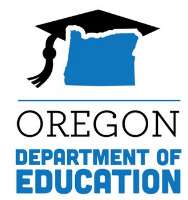 Plan de desempeño estatal (SPP)Hoja de datosIndicador B1: GraduaciónPlan de desempeño estatal (SPP)Hoja de datosIndicador B1: GraduaciónPlan de desempeño estatal (SPP)Hoja de datosIndicador B1: GraduaciónPlan de desempeño estatal (SPP)Hoja de datosIndicador B1: GraduaciónAños fiscales202020212022202320242025Objetivos ≥79.00%80.00%81.00%82.00%83.00%84.00%Años fiscales202020212022202320242025Objetivo ≥79.00%81.00%83.00%84.00%86.00%87.00%Años fiscales202020212022202320242025Objetivo ≥79.00%81.00%83.00%84.00%86.00%87.00%